Group 3 with Patricia Crouan-Véron (MCF littérature Britannique, IMAGER / Ties. UPECEt dpt Informatique, IUT Sénart-Fontainebleau, UPEC)To contact me: eeppcrouanveron@gmail.comBlog / platform: http://eeppcrouanveron.canalblog.com/ L1 (2021-2022): Communication and current issues: “A schedule like a series of interwoven stories”L2 (2022-2023): Topical issues around the world (with Focus on the Commonwealth, past and present. (origins, development, impact) LAST UPDATE: Wed. 19th Oct. 17:45 / 28 th Oct. 2022/ 8th Nov. / 13th Nov.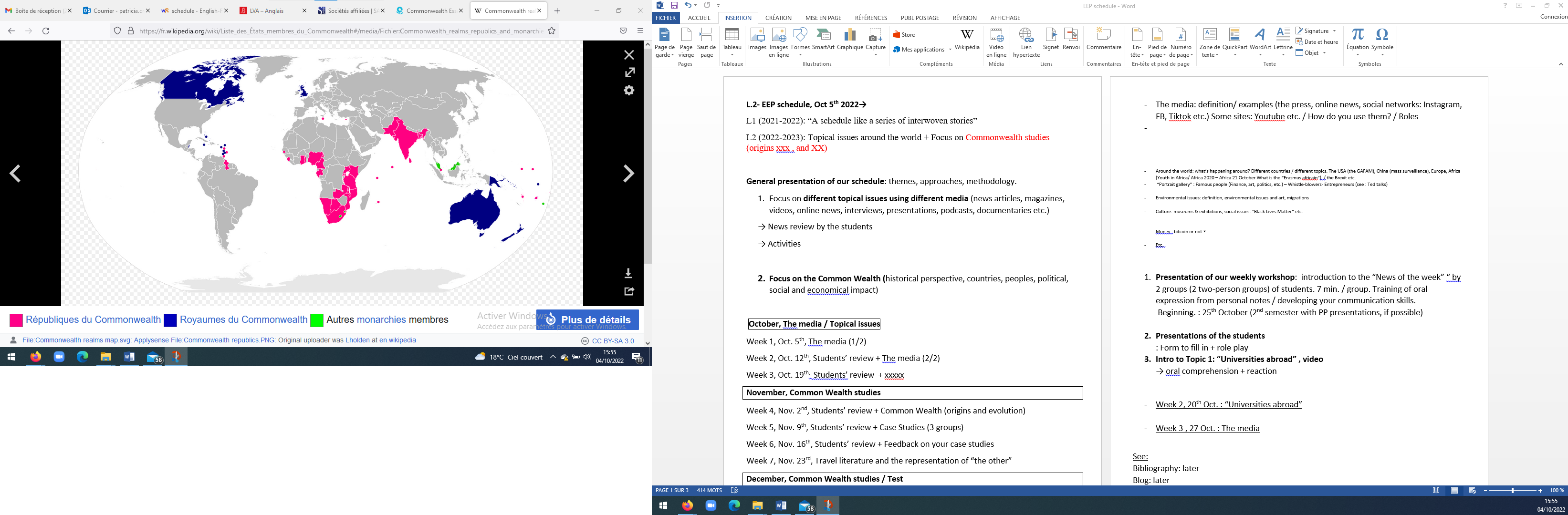 General presentation of our schedule: themes, approaches, methodology. Focus on different topical issues using different media (news articles, magazines, videos, online news, interviews, presentations, podcasts, documentaries etc.) → News reviews by students→ Activities Focus on the Commonwealth (historical perspective, countries, peoples, political, social and economical impact)  October, The media / Topical issues  Week 1, OCTOBER 5th, General presentation + The media (1/2) Video (Ted Talk) Week 2, OCT. 12th, Subscription for the news reviews / List of topics (Nov+ Dec.) + The media (2/2): definitions/ examples (the press, online news, social networks: Instagram, FB, Tiktok etc.) Some sites: Youtube etc. / How do you use them? / Roles Week 3, OCT. 19th , Students’ reviews (free topics on topical issues / list of topics on the media)+ The media . Conclusion: Six questions that will tell you what media to trust (from americanpressinstitute.org)Students : Sawsane Mokddem & Leane Tran (technical problem) Week 4, OCT. 26th, Students’ reviews (free topics on topical issues / see list of topics on the media) + CONCLUSION on the media TEAM 1 : Sawsane Mokddem & Leane Tran:  Iran schoolgirls-ProtestsTEAM 2 : Bhuvaneshram Condandaramane & Sandra Nagara  (postponed to 2nd Nov.) November, Commonwealth studies, past and presentWeek 5, NOV. 2nd, Students’ reviews (topic linked to the Commonwealth. See list of Topics on the blog ) + Commonwealth (origins and evolution)TEAM 1 : Martin & Baptiste Igreja: Elon Musk / Twitter TEAM 2 : Maxime Quintard & Leonard Schouler.  See postponed to 16th Nov (modified Nov. 8th) TEAM 3: Bhuvaneshram Condandaramane & Sandra Nagara: The CW and environmental issues. Sustainable maritime dvpt.Week 6, NOV.9th, Students’ reviews (topic linked to the Commonwealth) + Case Studies (3 groups) TEAM 1:  Randa Guemiche & Anouck  Mangeas: Subject ????? TEAM 2: Alix & Ambre , Emilie : Subject ???? TEAM 3: Ziani Aksil& Diallo Mamada & Abadi Mounir: Important figures of the CW. Focus on Charles III. Postponed to Nov. 30th Week 7, NOV.16th, Students’ reviews (topic linked to the Commonwealth) + Feedback on your case studiesTEAM 1 : Martin & Baptiste Igreja ( see presented on Nov. 2nd) TEAM 1 : Maxime Quintard & Leonard Schouler.  (modified Nov. 8th) TEAM 2: Pauline Cornu & Apoline Hauser& Raphaël  Persyn  TEAM 3 : Léo Magne   & Thomas Mich Week 8, NOV. 23rd, Travel literature and the representation of “the Other”. No news reviewWeek 9, NOV. 30th, TEST (Written exp. on the different topics studied this semester + oral comprehension from an audio doc.)  TEAM 1:  Lila  Rousseau & Emilie Monnin TEAM 2 : Juliette Mace-Viot & Jeremy Nenez ( new date : see pb with name+ date) TEAM 3 : Aksil Ziani & Mamadou Diallo  & Mounir Abadi  Important figures of the CW. Focus on Charles III ( new date) December, Commonwealth studies / Test Week 10, DEC. 7th, Last session for a news review?,  Feedback on your TESTStudents’ names in red colour should send me a mail to confirm the date of their NEWS REVIEW. Every students should present a news review. This is part of your “evaluation”. → See news review. Pairwork or max. 3 students.Introduction to the “News of the week” by 2 groups (2 two-person groups) of students. 3 min. / student. Training of oral expression from personal notes / developing your communication skills. 